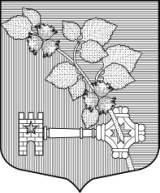  АДМИНИСТРАЦИЯВиллозского городского поселения  Ломоносовского  районаПОСТАНОВЛЕНИЕ № 262 « 25 » мая 2023 года                                                                                     гп. ВиллозиО внесении изменений в муниципальную программу «Сохранение и развитие культуры и информационного(библиотечного) обслуживания на территории муниципального образования Виллозское городское поселение Ломоносовского муниципального района Ленинградской области на 2023-2025 годы»Руководствуясь Федеральным законом от 06.12.2003 года № 131-ФЗ «Об общих принципах организации местного самоуправления в Российской Федерации», в соответствии с Положением об администрации,  в соответствии с  Постановлением местной администрации от 14.10.2014 года №304 «Об утверждении порядка разработки,  реализации  и оценки эффективности муниципальных программ муниципального образования  Виллозское сельское поселение муниципального образования  Ломоносовский муниципальный район  Ленинградской области» на основании  Решения совета депутатов № 10 от 07.04.2023 года «О внесении изменений в Решение Совета депутатов Виллозского городского поселения Ломоносовского района от 30 ноября 2022 года № 53 «Об утверждении местного бюджета муниципального образования Виллозское городское поселение Ломоносовского муниципального района Ленинградской области на 2023 год и плановый период 2024 и 2025 годов» ПОСТАНОВЛЯЮ:1. Внести изменения в муниципальную программу «Сохранение и развитие культуры и Информационного (библиотечного) обслуживания на территории муниципального образования Виллозское городское поселение Ломоносовского муниципального района Ленинградской области на 2023-2025 годы» далее - муниципальная программа), утвержденную постановлением администрации Виллозского городского поселения № 661 от 28.12.2022 г:1.1 Строку «Финансовое обеспечение муниципальной программы – всего, в том числе   по годам реализации» паспорта муниципальной программы изложить в следующей редакции:1.2 Приложение №1 к муниципальной программе изложить в следующей редакции:План реализации  программы «Сохранение и развитие культуры и информационного(библиотечного) обслуживания на территории муниципального образования Виллозское городское поселение Ломоносовского муниципального района Ленинградской области на 2023-2025 годы»2.Остальные положения муниципальной программы «Сохранение и развитие культуры и Информационного (библиотечного) обслуживания на территории муниципального образования Виллозское городское поселение Ломоносовского муниципального района Ленинградской области на 2023-2025 годы» оставить без изменений.3.Настоящее Постановление подлежит опубликованию на официальном сайте муниципального образования Виллозское городское поселение по электронному адресу: www.villozi-adm.ru.4.Настоящее Постановление вступает в силу с момента его опубликования.5.Контроль за исполнением настоящего Постановления возложить на директора МУ «Центр культуры и досуга» Виллозского городского поселения Валиеву М.Ф.Глава администрации Виллозского городского поселения 		                                      Андреева С.В.Согласовано:Иванова Л.А.  /_________________/Финансовое обеспечение муниципальной программы - всего, в том числе по годам реализацииВ 2023 году – 58 758,6 тыс. рублей (включая стимулирующие выплаты из областного бюджета)В 2024 году – 42 881,3 тыс. рублей В 2025 году – 44 011,6 тыс. рублейИтого по программе: 145 651,5 тыс. рублейНаименование муниципальной программы, подпрограммы, структурного элемента Ответственный исполнитель, соисполнитель, участникГоды реализацииОценка расходов (тыс. руб. в ценах соответствующих лет)Оценка расходов (тыс. руб. в ценах соответствующих лет)Оценка расходов (тыс. руб. в ценах соответствующих лет)Оценка расходов (тыс. руб. в ценах соответствующих лет)Оценка расходов (тыс. руб. в ценах соответствующих лет)Наименование муниципальной программы, подпрограммы, структурного элемента Ответственный исполнитель, соисполнитель, участникГоды реализациивсегофедеральный бюджетобластной бюджетместный бюджетпрочие источники123456678Муниципальная программа «Сохранение и развитие культуры и информационного (библиотечного) обслуживания на территории муниципального образования Виллозское городское поселение Ломоносовского муниципального района Ленинградской области на 2023-2024 годы»Муниципальное учреждение «Центр культуры и досуга» муниципального образования Виллозское городское поселение Ломоносовского района Ленинградской области (МУ «ЦКиД» Виллозского городского поселения)202358758,606979,46979,451779,2Муниципальная программа «Сохранение и развитие культуры и информационного (библиотечного) обслуживания на территории муниципального образования Виллозское городское поселение Ломоносовского муниципального района Ленинградской области на 2023-2024 годы»Муниципальное учреждение «Центр культуры и досуга» муниципального образования Виллозское городское поселение Ломоносовского района Ленинградской области (МУ «ЦКиД» Виллозского городского поселения)202442881,306979,46979,435901,9Муниципальная программа «Сохранение и развитие культуры и информационного (библиотечного) обслуживания на территории муниципального образования Виллозское городское поселение Ломоносовского муниципального района Ленинградской области на 2023-2024 годы»Муниципальное учреждение «Центр культуры и досуга» муниципального образования Виллозское городское поселение Ломоносовского района Ленинградской области (МУ «ЦКиД» Виллозского городского поселения)202544011,606979,46979,437032,2Итого по муниципальной программеИтого по муниципальной программе2023-2025145651,520938,220938,2124713,3Процессная часть № 1Комплекс процессных мероприятий «Развитие и модернизация учреждений культуры на территории Виллозского городского поселения на 2023-2025 гг.»Процессная часть № 1Комплекс процессных мероприятий «Развитие и модернизация учреждений культуры на территории Виллозского городского поселения на 2023-2025 гг.»Процессная часть № 1Комплекс процессных мероприятий «Развитие и модернизация учреждений культуры на территории Виллозского городского поселения на 2023-2025 гг.»Процессная часть № 1Комплекс процессных мероприятий «Развитие и модернизация учреждений культуры на территории Виллозского городского поселения на 2023-2025 гг.»Процессная часть № 1Комплекс процессных мероприятий «Развитие и модернизация учреждений культуры на территории Виллозского городского поселения на 2023-2025 гг.»Процессная часть № 1Комплекс процессных мероприятий «Развитие и модернизация учреждений культуры на территории Виллозского городского поселения на 2023-2025 гг.»Процессная часть № 1Комплекс процессных мероприятий «Развитие и модернизация учреждений культуры на территории Виллозского городского поселения на 2023-2025 гг.»Процессная часть № 1Комплекс процессных мероприятий «Развитие и модернизация учреждений культуры на территории Виллозского городского поселения на 2023-2025 гг.»Процессная часть № 1Комплекс процессных мероприятий «Развитие и модернизация учреждений культуры на территории Виллозского городского поселения на 2023-2025 гг.»Расходы на выплаты персоналу учрежденияМУ «ЦКиД» Виллозского городского поселения202324737,36 544,018193,318193,3Расходы на выплаты персоналу учрежденияМУ «ЦКиД» Виллозского городского поселения202426315,76 544,019771,719771,7Расходы на выплаты персоналу учрежденияМУ «ЦКиД» Виллозского городского поселения202527448,06 544,020904,020904,0Расходы на выплаты персоналу учрежденияМУ «ЦКиД» Виллозского городского поселения2023-202578501,019632,058869,058869,0Расходы на обеспечение деятельности учрежденияМУ «ЦКиД» Виллозского городского поселения202314582,914582,914582,9Расходы на обеспечение деятельности учрежденияМУ «ЦКиД» Виллозского городского поселения20247374,87374,87374,8Расходы на обеспечение деятельности учрежденияМУ «ЦКиД» Виллозского городского поселения20257296,87296,87296,8Расходы на обеспечение деятельности учрежденияМУ «ЦКиД» Виллозского городского поселения2023-202529254,529254,529254,5Расходы на организацию культурно – массовых мероприятийМУ «ЦКиД» Виллозского городского поселения20234780,04780,04780,0Расходы на организацию культурно – массовых мероприятийМУ «ЦКиД» Виллозского городского поселения20245580,05580,05580,0Расходы на организацию культурно – массовых мероприятийМУ «ЦКиД» Виллозского городского поселения20255580,05580,05580,0Расходы на организацию культурно – массовых мероприятийМУ «ЦКиД» Виллозского городского поселения2023-202515940,015940,015940,0Разработка проектно-сметной документации для строительства ДК п. НовогореловоМУ «ЦКиД» Виллозского городского поселения202311000,011000,011000,0Разработка проектно-сметной документации для строительства ДК п. НовогореловоМУ «ЦКиД» Виллозского городского поселения20240,00,00,0Разработка проектно-сметной документации для строительства ДК п. НовогореловоМУ «ЦКиД» Виллозского городского поселения20250,00,00,0ИТОГО ч.1:ИТОГО ч.1:2023-2025134695,519632,0115063,5115063,5Сумма по процессной части № 1, предусмотренная в бюджете на 2023 годСумма по процессной части № 1, предусмотренная в бюджете на 2023 годСумма по процессной части № 1, предусмотренная в бюджете на 2023 годСумма по процессной части № 1, предусмотренная в бюджете на 2023 годСумма по процессной части № 1, предусмотренная в бюджете на 2023 годСумма по процессной части № 1, предусмотренная в бюджете на 2023 год55100,255100,255100,2Сумма по процессной части № 1, предусмотренная в бюджете на 2024 годСумма по процессной части № 1, предусмотренная в бюджете на 2024 годСумма по процессной части № 1, предусмотренная в бюджете на 2024 годСумма по процессной части № 1, предусмотренная в бюджете на 2024 годСумма по процессной части № 1, предусмотренная в бюджете на 2024 годСумма по процессной части № 1, предусмотренная в бюджете на 2024 год39270,539270,539270,5Сумма по процессной части № 1, предусмотренная в бюджете на 2025 годСумма по процессной части № 1, предусмотренная в бюджете на 2025 годСумма по процессной части № 1, предусмотренная в бюджете на 2025 годСумма по процессной части № 1, предусмотренная в бюджете на 2025 годСумма по процессной части № 1, предусмотренная в бюджете на 2025 годСумма по процессной части № 1, предусмотренная в бюджете на 2025 год40324,840324,840324,8Процессная часть № 2Комплекс процессных мероприятий «Развитие и модернизация библиотек на территории Виллозского городского поселения на 2023-2025 гг.»Процессная часть № 2Комплекс процессных мероприятий «Развитие и модернизация библиотек на территории Виллозского городского поселения на 2023-2025 гг.»Процессная часть № 2Комплекс процессных мероприятий «Развитие и модернизация библиотек на территории Виллозского городского поселения на 2023-2025 гг.»Процессная часть № 2Комплекс процессных мероприятий «Развитие и модернизация библиотек на территории Виллозского городского поселения на 2023-2025 гг.»Процессная часть № 2Комплекс процессных мероприятий «Развитие и модернизация библиотек на территории Виллозского городского поселения на 2023-2025 гг.»Процессная часть № 2Комплекс процессных мероприятий «Развитие и модернизация библиотек на территории Виллозского городского поселения на 2023-2025 гг.»Процессная часть № 2Комплекс процессных мероприятий «Развитие и модернизация библиотек на территории Виллозского городского поселения на 2023-2025 гг.»Процессная часть № 2Комплекс процессных мероприятий «Развитие и модернизация библиотек на территории Виллозского городского поселения на 2023-2025 гг.»Процессная часть № 2Комплекс процессных мероприятий «Развитие и модернизация библиотек на территории Виллозского городского поселения на 2023-2025 гг.»Расходы на выплаты персоналу учрежденияМУ «ЦКиД» Виллозского городского поселения20231 883,4435,41 448,01 448,0Расходы на выплаты персоналу учрежденияМУ «ЦКиД» Виллозского городского поселения20241 955,8435,41 520,41 520,4Расходы на выплаты персоналу учрежденияМУ «ЦКиД» Виллозского городского поселения20252 031,8435,41 596,41 596,4Расходы на выплаты персоналу учрежденияМУ «ЦКиД» Виллозского городского поселения2023-20255 871,01 306,24 564,84 564,8Расходы на обеспечение деятельности учрежденияМУ «ЦКиД» Виллозского городского поселения20231115,01115,01115,0Расходы на обеспечение деятельности учрежденияМУ «ЦКиД» Виллозского городского поселения2024995,0995,0995,0Расходы на обеспечение деятельности учрежденияМУ «ЦКиД» Виллозского городского поселения2025995,0995,0995,0Расходы на обеспечение деятельности учрежденияМУ «ЦКиД» Виллозского городского поселения2023-20253105,03105,03105,0Расходы на комплектование библиотечного фондаМУ «ЦКиД» Виллозского городского поселения2023660,0660,0660,0Расходы на комплектование библиотечного фондаМУ «ЦКиД» Виллозского городского поселения2024660,0660,0660,0Расходы на комплектование библиотечного фондаМУ «ЦКиД» Виллозского городского поселения2025660,0660,0660,0Расходы на комплектование библиотечного фондаМУ «ЦКиД» Виллозского городского поселения2023-20251980,01980,01980,0ИТОГО ч.2:ИТОГО ч.2:2023-202510 956,01 306,29 649,89 649,8Сумма по процессной части № 2, предусмотренная в бюджете на 2023 годСумма по процессной части № 2, предусмотренная в бюджете на 2023 годСумма по процессной части № 2, предусмотренная в бюджете на 2023 годСумма по процессной части № 2, предусмотренная в бюджете на 2023 годСумма по процессной части № 2, предусмотренная в бюджете на 2023 годСумма по процессной части № 2, предусмотренная в бюджете на 2023 год3 658,43 658,43 658,4Сумма по процессной части № 2, предусмотренная в бюджете на 2024 годСумма по процессной части № 2, предусмотренная в бюджете на 2024 годСумма по процессной части № 2, предусмотренная в бюджете на 2024 годСумма по процессной части № 2, предусмотренная в бюджете на 2024 годСумма по процессной части № 2, предусмотренная в бюджете на 2024 годСумма по процессной части № 2, предусмотренная в бюджете на 2024 год3 610,83 610,83 610,8Сумма по процессной части № 2, предусмотренная в бюджете на 2025 годСумма по процессной части № 2, предусмотренная в бюджете на 2025 годСумма по процессной части № 2, предусмотренная в бюджете на 2025 годСумма по процессной части № 2, предусмотренная в бюджете на 2025 годСумма по процессной части № 2, предусмотренная в бюджете на 2025 годСумма по процессной части № 2, предусмотренная в бюджете на 2025 год3 686,83 686,83 686,8